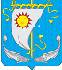 АДМИНИСТРАЦИЯ МУНИЦИПАЛЬНОГО ОБРАЗОВАНИЯ«АНДЕГСКИЙ СЕЛЬСОВЕТ»НЕНЕЦКОГО АВТОНОМНОГО ОКРУГАПОСТАНОВЛЕНИЕот 11 января 2019 года № 2 д. Андег, Ненецкого автономного округа«Об утверждении плана-графика закупок товаров, работ,услуг для обеспечения муниципальных нужд органовместного самоуправления муниципального образования«Андегский сельсовет» Ненецкого автономного округана 2019 год»В соответствии с частью 10 статьи 21 федерального закона от 5 апреля 2013 года № 44-ФЗ «О контрактной системе в сфере закупок товаров, работ, услуг для обеспечения государственных и муниципальных нужд» и Постановлением Правительства РФ от 5 июня 2015 года № 554 «О требованиях к формированию, утверждению и ведению плана-графика закупок товаров, работ, услуг для обеспечения нужд субъекта Российской Федерации и муниципальных нужд, а также о требованиях к форме плана-графика закупок товаров, работ, услуг», Администрация муниципального образования «Андегский сельсовет» Ненецкого автономного округа ПОСТАНОВЛЯЕТ:Утвердить План-график закупок товаров, работ, услуг для обеспечения муниципальных нужд органов местного самоуправления муниципального образования «Андегский сельсовет» Ненецкого автономного округа на 2019 год согласно Приложению.Вылка Татьяне Ивановне в срок до 16 января 2019 года разместить в установленном порядке План-график закупок в Единой информационной системе.Настоящее постановление вступает в силу после его опубликования (обнародования).Глава МО«Андегский сельсовет» НАО                                                           В.Ф. Абакумова